ИЗВЕЩЕНИЕ о наличии оснований для признания жилых домов пустующими, а такжеСВЕДЕНИЯ о поиске правообладателей жилых домов, в соответствии с Указом Президента Республики Беларусь от 24 марта 2021 г. № 116 «Об отчуждении жилых домов в сельской местности и совершенствовании работы с пустующими домами»Правообладателям, при намерении использовать жилой дом для проживания, необходимо в течение двух месяцев со дня опубликования настоящего извещения, представить в  Глубокский районный  исполнительный комитет уведомление о намерении использовать жилой дом для проживания по установленной законодательством форме, а также принять меры по приведению жилого дома и земельного участка, на котором он расположен, в состояние, пригодное для использования их по назначению (целевому назначению), в том числе путем осуществления реконструкции либо капитального ремонта жилого дома. Уведомление подать лично (представителем) или направить заказным почтовым отправлением или нарочно (курьером) по адресу: Прозорокский сельский исполнительный комитет  (211817, г. Глубокский район, аг.Прозороки, ул. Полоцкая, 8), либо по электронной почте на адрес prozorokski_isp@vitebsk.by. К уведомлению необходимо приложить копию документа, удостоверяющего личность лица, которое представляет уведомление, а при его представлении представителем этого лица – дополнительно копии документа, удостоверяющего личность представителя, и документа, подтверждающего его полномочия (доверенность), а также копию документа, подтверждающего принадлежность жилого дома на праве собственности либо ином законном основании, а наследниками, принявшими наследство, но не оформившими права на жилой дом, – копии документов, подтверждающих принятие наследства, в том числе в случае, если наследство принято фактически. Непредставление уведомления, а также непринятие мер по приведению жилого дома и земельного участка, на котором он расположен, в состояние, пригодное для использования является отказом от права собственности на жилой дом.Контактный телефон  председателя Прозорокского сельского исполнительного комитета   +375 2156  2 93 76, 80291336416Секретарь комиссииГлубокского райисполкома                                                                                                       И.И.Михайловская 					Витебская область,  Глубокский район,                                                               аг.  Прозороки ул.   Вокзальная д.5 кв.1(слева), кв.2 ( справа)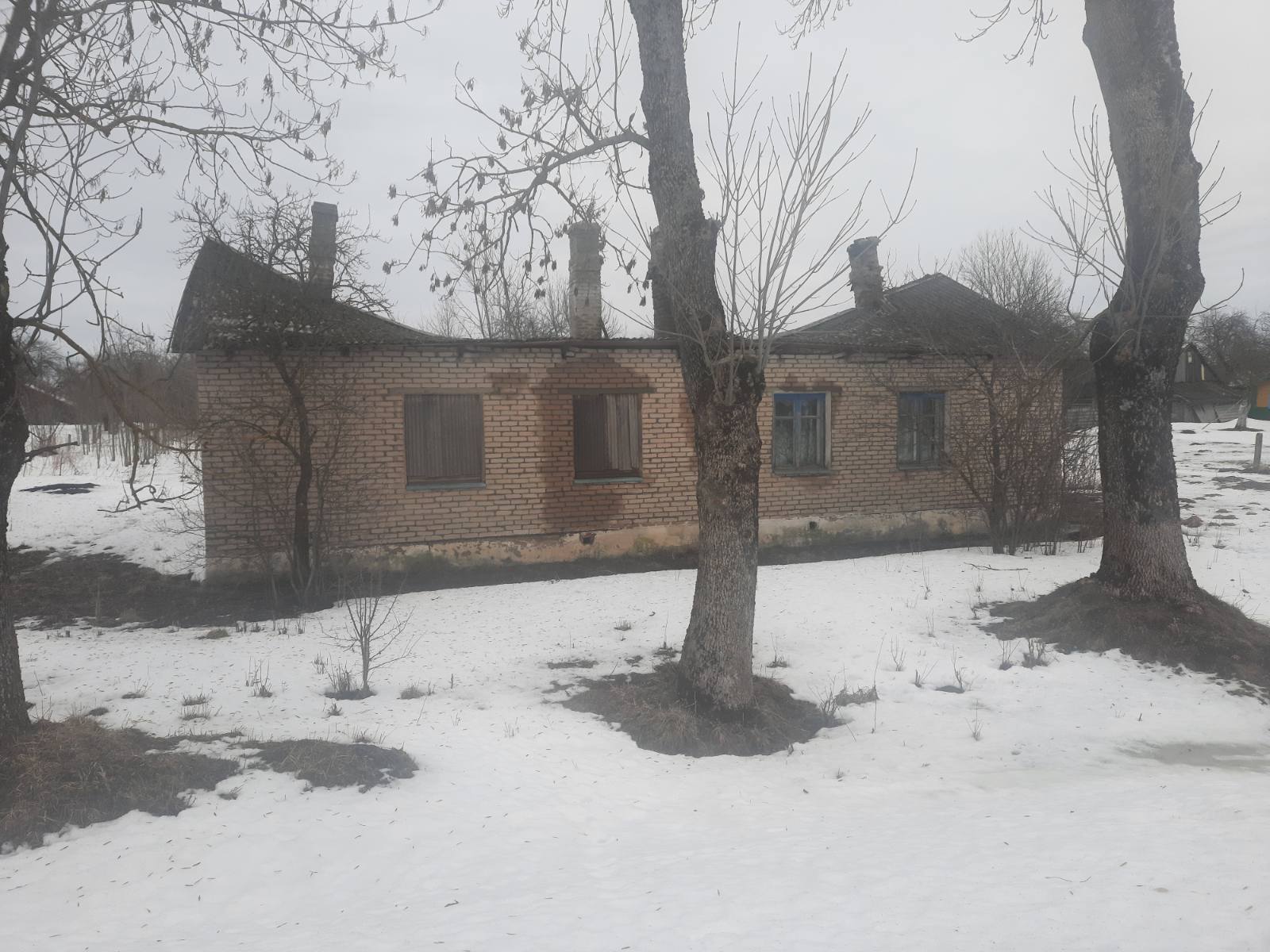 Местонахождение жилого домаЛица, которым предположи-тельно жилой дом принадлежит, иные лица, имеющие право владения и пользования этим домомСрок не прожива-ния в жилом доме собствен-ника, иных лиц, имеющих право владения и пользова-ния этим домомСведения о внесении платы за жилищно-коммунальные услуги, возмещении расходов на электроэнер-гию, выполнении требований законодатель-ства об обязатель-ном страховании строенийРазмер жилого дома/его площадьДата ввода в эксплуатацию жилого домаМатериал стенЭтажность/подземная этажностьСоставные части и принадлежности жилого дома, а также степень их износаСведения о нахожде-нии жилого дома в аварий-ном состоянии или угрозе его обвалаСведения о земельном участке (площадь, вид права, ограничения (обременени-ях) прав на земельный участок)1234567891011Глубокский районаг.   Прозорокиул.  Вокзальная, д. 5 кв.2 Дягель Иосиф Антоновичболее  3 летне вносится41,75  кв. м1960кирпичодноэтажный/нет Квартира в одноэтажном  кирпичном жилом доме с холодной пристройкой. Стены кирпичные , наблюдаются следы атмосферного воздействия. Кровля асбестоцементные листы – частично повреждены, разрушено крепление отдельных листов. Хозяйственная постройки –  1\2  сарая, сарай.–-Глубокский районаг.   Прозорокиул.  Вокзальная, д. 5 кв.1Не имеетсяболее  10 летне вносится41,75  кв. м1960кирпичодноэтажный/нет Квартира в одноэтажном  кирпичном жилом доме с холодной пристройкой. Стены кирпичные , наблюдаются следы атмосферного воздействия. Кровля асбестоцементные листы – частично повреждены, разрушено крепление отдельных листов. Хозяйственная постройки –  1\2  сарая, сарай.–-